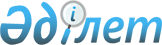 О бюджете сельских округов относящихся к городу Атырау на 2018–2020 годыРешение Атырауского городского маслихата Атырауской области от 21 декабря 2017 года № 184. Зарегистрировано Департаментом юстиции Атырауской области 12 января 2018 года № 4040
      В соответствии со статьей 9-1 Бюджетного кодекса Республики Казахстан от 4 декабря 2008 года и статьи 6 Закона Республики Казахстан от 23 января 2001 года "О местном государственном управлении и самоуправлении в Республике Казахстан", Атырауский городской маслихат РЕШИЛ:
      1. Утвердить бюджет Аксайского сельского округа на 2018-2020 годы согласно приложениям 1, 2 и 3 соответственно, в том числе на 2018 год в следующих объемах:
      1) доходы – 55 832 тысяч тенге, в том числе:
      налоговые поступления – 9 565 тысяч тенге;
      неналоговые поступления – 19 998 тысяч тенге;
      поступления от продажи основного капитала – 0 тысяч тенге;
      поступления трансфертов – 26 269 тысяч тенге;
      2) затраты – 55 832 тысяч тенге;
      3) чистое бюджетное кредитование – 0 тысяч тенге, в том числе:
      бюджетные кредиты – 0 тысяч тенге;
      погашение бюджетных кредитов – 0 тысяч тенге;
      4) сальдо по операциям с финансовыми активами – 0 тысяч тенге, в том числе:
      приобретение финансовых активов – 0 тысяч тенге;
      поступления от продажи финансовых активов государства – 0 тысяч тенге;
      5) дефицит (профицит) бюджета – 0 тысяч тенге;
      6) финансирования дефицита (использования профицита) бюджетов – 0 тысяч тенге;
      поступление займов – 0 тысяч тенге;
      погашение займов – 0 тысяч тенге;
      используемые остатки бюджетных средств – 0 тысяч тенге.
      Сноска. Пункт 1 с изменениями, внесенными решениями Атырауского городского маслихата Атырауской области от 06.12.2018 № 292 (вводится в действие с 01.01.2018).


      2. Утвердить бюджет Атырауского сельского округа на 2018-2020 годы согласно приложениям 4, 5 и 6 соответственно, в том числе на 2018 год в следующих объемах:
      1) доходы – 45 528 тысяч тенге, в том числе:
      налоговые поступления – 6 557 тысяч тенге;
      неналоговые поступления – 9 937 тысяч тенге;
      поступления от продажи основного капитала – 0 тысяч тенге;
      поступления трнасфертов – 29 034 тысяч тенге;
      2) затраты – 45 528 тысяч тенге;
      3) чистое бюджетное кредитование – 0 тысяч тенге, в том числе:
      бюджетные кредиты – 0 тысяч тенге;
      погашение бюджетных кредитов – 0 тысяч тенге;
      4) сальдо по операциям с финансовыми активами – 0 тысяч тенге, в том числе:
      приобретение финансовых активов – 0 тысяч тенге;
      поступления от продажи финансовых активов государства – 0 тысяч тенге;
      5) дефицит (профицит) бюджета – 0 тысяч тенге;
      6) финансирования дефицита (использования профицита) бюджетов – 0 тысяч тенге;
      поступление займов – 0 тысяч тенге;
      погашение займов – 0 тысяч тенге;
      используемые остатки бюджетных средств – 0 тысяч тенге.
      Сноска. Пункт 2 с изменениями, внесенными решениями Атырауского городского маслихата Атырауской области от 06.12.2018 № 292 (вводится в действие с 01.01.2018).


      3. Утвердить бюджет Балыкшинского сельского округа на 2018-2020 годы согласно приложениям 7, 8 и 9 соответственно, в том числе на 2018 год в следующих объемах:
      1) доходы – 15 510 тысяч тенге, в том числе:
      налоговые поступления – 7 494 тысяч тенге;
      неналоговые поступления – 8 016 тысяч тенге;
      поступления от продажи основного капитала – 0 тысяч тенге;
      поступления трансфертов – 0 тысяч тенге;
      2) затраты – 15 510 тысяч тенге;
      3) чистое бюджетное кредитование – 0 тысяч тенге, в том числе:
      бюджетные кредиты – 0 тысяч тенге;
      погашение бюджетных кредитов – 0 тысяч тенге;
      4) сальдо по операциям с финансовыми активами – 0 тысяч тенге, в том числе:
      приобретение финансовых активов – 0 тысяч тенге;
      поступления от продажи финансовых активов государства – 0 тысяч тенге;
      5) дефицит (профицит) бюджета – 0 тысяч тенге;
      6) финансирования дефицита (использования профицита) бюджетов – 0 тысяч тенге;
      поступление займов – 0 тысяч тенге;
      погашение займов – 0 тысяч тенге;
      используемые остатки бюджетных средств – 0 тысяч тенге.
      Сноска. Пункт 3 с изменениями, внесенными решением Атырауского городского маслихата Атырауской области от 28.06.2018 № 234 (вводится в действие с 01.01.2018).


      4. Утвердить бюджет Дамбинского сельского округа на 2018-2020 годы согласно приложениям 10, 11 и 12 соответственно, в том числе на 2018 год в следующих объемах:
      1) доходы – 26 880 тысяч тенге, в том числе:
      налоговые поступления – 3 433 тысяч тенге;
      неналоговые поступления – 8 431 тысяч тенге;
      поступления от продажи основного капитала – 0 тысяч тенге;
      поступления трансфертов – 15 016 тысяч тенге;
      2) затраты – 26 880 тысяч тенге;
      3) чистое бюджетное кредитование – 0 тысяч тенге, в том числе:
      бюджетные кредиты – 0 тысяч тенге;
      погашение бюджетных кредитов – 0 тысяч тенге;
      4) сальдо по операциям с финансовыми активами – 0 тысяч тенге, в том числе:
      приобретение финансовых активов – 0 тысяч тенге;
      поступления от продажи финансовых активов государства – 0 тысяч тенге;
      5) дефицит (профицит) бюджета – 0 тысяч тенге;
      6) финансирования дефицита (использования профицита) бюджетов – 0 тысяч тенге;
      поступление займов – 0 тысяч тенге;
      погашение займов – 0 тысяч тенге;
      используемые остатки бюджетных средств – 0 тысяч тенге.
      Сноска. Пункт 4 с изменениями, внесенными решениями Атырауского городского маслихата Атырауской области от 30.03.2018 № 213; от 28.06.2018 № 234; от 06.12.2018 № 292 (вводится в действие с 01.01.2018).


      5. Утвердить бюджет Геологского сельского округа на 2018-2020 годы согласно приложениям 13, 14 и 15 соответственно, в том числе на 2018 год в следующих объемах:
      1) доходы – 81 171 тысяч тенге, в том числе:
      налоговые поступления – 10 786 тысяч тенге;
      неналоговые поступления – 70 385 тысяч тенге;
      поступления от продажи основного капитала – 0 тысяч тенге;
      поступления трансфертов – 0 тысяч тенге;
      2) затраты – 81 171 тысяч тенге;
      3) чистое бюджетное кредитование – 0 тысяч тенге, в том числе:
      бюджетные кредиты – 0 тысяч тенге;
      погашение бюджетных кредитов – 0 тысяч тенге;
      4) сальдо по операциям с финансовыми активами – 0 тысяч тенге, в том числе:
      приобретение финансовых активов – 0 тысяч тенге;
      поступления от продажи финансовых активов государства – 0 тысяч тенге;
      5) дефицит (профицит) бюджета – 0 тысяч тенге;
      6) финансирования дефицита (использования профицита) бюджетов – 0 тысяч тенге;
      поступление займов – 0 тысяч тенге;
      погашение займов – 0 тысяч тенге;
      используемые остатки бюджетных средств – 0 тысяч тенге.
      Сноска. Пункт 5 с изменениями, внесенными решениями Атырауского городского маслихата Атырауской области от 06.12.2018 № 292 (вводится в действие с 01.01.2018).


      6. Утвердить бюджет Жумыскерского сельского округа на 2018-2020 годы согласно приложениям 16, 17 и 18 соответственно, в том числе на 2018 год в следующих объемах:
      1) доходы – 14 211 тысяч тенге, в том числе:
      налоговые поступления – 5 918 тысяч тенге;
      неналоговые поступления – 8 293 тысяч тенге;
      поступления от продажи основного капитала – 0 тысяч тенге;
      поступления трансфертов – 0 тысяч тенге;
      2) затраты – 14 211 тысяч тенге;
      3) чистое бюджетное кредитование – 0 тысяч тенге, в том числе:
      бюджетные кредиты – 0 тысяч тенге;
      погашение бюджетных кредитов – 0 тысяч тенге;
      4) сальдо по операциям с финансовыми активами – 0 тысяч тенге, в том числе:
      приобретение финансовых активов – 0 тысяч тенге;
      поступления от продажи финансовых активов государства – 0 тысяч тенге;
      5) дефицит (профицит) бюджета – 0 тысяч тенге;
      6) финансирования дефицита (использования профицита) бюджетов – 0 тысяч тенге;
      поступление займов – 0 тысяч тенге;
      погашение займов – 0 тысяч тенге;
      используемые остатки бюджетных средств – 0 тысяч тенге.
      Сноска. Пункт 6 с изменениями, внесенными решением Атырауского городского маслихата Атырауской области от 28.06.2018 № 234 (вводится в действие с 01.01.2018).


      7. Утвердить бюджет Еркинкалинского сельского округа на 2018-2020 годы согласно приложениям 19, 20 и 21 соответственно, в том числе на 2018 год в следующих объемах:
      1) доходы – 37 317 тысяч тенге, в том числе:
      налоговые поступления – 7 140 тысяч тенге;
      неналоговые поступления – 23 110 тысяч тенге;
      поступления от продажи основного капитала – 0 тысяч тенге;
      поступления трансфертов – 7 067 тысяч тенге;
      2) затраты – 37 317 тысяч тенге;
      3) чистое бюджетное кредитование – 0 тысяч тенге, в том числе:
      бюджетные кредиты – 0 тысяч тенге;
      погашение бюджетных кредитов – 0 тысяч тенге;
      4) сальдо по операциям с финансовыми активами – 0 тысяч тенге, в том числе:
      приобретение финансовых активов – 0 тысяч тенге;
      поступления от продажи финансовых активов государства – 0 тысяч тенге;
      5) дефицит (профицит) бюджета – 0 тысяч тенге;
      6) финансирования дефицита (использования профицита) бюджетов – 0 тысяч тенге;
      поступление займов – 0 тысяч тенге;
      погашение займов – 0 тысяч тенге;
      используемые остатки бюджетных средств – 0 тысяч тенге.
      Сноска. Пункт 7 с изменениями, внесенными решениями Атырауского городского маслихата Атырауской области от 06.12.2018 № 292 (вводится в действие с 01.01.2018).


      8. Утвердить бюджет Кенузекского сельского округа на 2018-2020 годы согласно приложениям 22, 23 и 24 соответственно, в том числе на 2018 год в следующих объемах:
      1) доходы – 20 550 тысяч тенге, в том числе:
      налоговые поступления – 3 355 тысяч тенге;
      неналоговые поступления – 16 684 тысяч тенге;
      поступления от продажи основного капитала – 0 тысяч тенге;
      поступления трансфертов – 511 тысяч тенге;
      2) затраты – 20 550 тысяч тенге;
      3) чистое бюджетное кредитование – 0 тысяч тенге, в том числе:
      бюджетные кредиты – 0 тысяч тенге;
      погашение бюджетных кредитов – 0 тысяч тенге;
      4) сальдо по операциям с финансовыми активами – 0 тысяч тенге, в том числе:
      приобретение финансовых активов – 0 тысяч тенге;
      поступления от продажи финансовых активов государства – 0 тысяч тенге;
      5) дефицит (профицит) бюджета – 0 тысяч тенге;
      6) финансирования дефицита (использования профицита) бюджетов – 0 тысяч тенге;
      поступление займов – 0 тысяч тенге;
      погашение займов – 0 тысяч тенге;
      используемые остатки бюджетных средств – 0 тысяч тенге.
      Сноска. Пункт 8 с изменениями, внесенными решениями Атырауского городского маслихата Атырауской области от 30.03.2018 № 213; от 28.06.2018 № 234; от 06.12.2018 № 292 (вводится в действие с 01.01.2018).


      9. Утвердить бюджет Кайыршахтинского сельского округа на 2018-2020 годы согласно приложениям 25, 26 и 27 соответственно, в том числе на 2018 год в следующих объемах:
      1) доходы – 28 380 тысяч тенге, в том числе:
      налоговые поступления – 20 095 тысяч тенге;
      неналоговые поступления – 8 185 тысяч тенге;
      поступления от продажи основного капитала – 0 тысяч тенге;
      поступления трансфертов – 100 тысяч тенге;
      2) затраты – 28 380 тысяч тенге;
      3) чистое бюджетное кредитование – 0 тысяч тенге, в том числе:
      бюджетные кредиты – 0 тысяч тенге;
      погашение бюджетных кредитов – 0 тысяч тенге;
      4) сальдо по операциям с финансовыми активами – 0 тысяч тенге, в том числе:
      приобретение финансовых активов – 0 тысяч тенге;
      поступления от продажи финансовых активов государства – 0 тысяч тенге;
      5) дефицит (профицит) бюджета – 0 тысяч тенге;
      6) финансирования дефицита (использования профицита) бюджетов – 0 тысяч тенге;
      поступление займов – 0 тысяч тенге;
      погашение займов – 0 тысяч тенге;
      используемые остатки бюджетных средств – 0 тысяч тенге.
      Сноска. Пункт 9 с изменениями, внесенными решениями Атырауского городского маслихата Атырауской области от 06.12.2018 № 292 (вводится в действие с 01.01.2018).


      10. Контроль за исполнением настоящего решения возложить на постоянную комиссию (А. Семгалиев) по вопросам экономики, бюджета, финансов, развития производства и предпринимательства, экологии, природопользования.
      11. Настоящее решение вводится в действие с 1 января 2018 года. Бюджет Аксайского сельского округа на 2018 год
      Сноска. Приложение 1 в редакции решения Атырауского городского маслихата Атырауской области от 06.12.2018 № 292 (вводится в действие с 01.01.2018). Бюджет Аксайского сельского округа на 2019 год Бюджет Аксайского сельского округа на 2020 год Бюджет Атырауского сельского округа на 2018 год
      Сноска. Приложение 4 в редакции решения Атырауского городского маслихата Атырауской области от 06.12.2018 № 292 (вводится в действие с 01.01.2018). Бюджет Атырауского сельского округа на 2019 год Бюджет Атырауского сельского округа на 2020 год Бюджет Балыкшинского сельского округа на 2018 год
      Сноска. Приложение 7 в редакции решения Атырауского городского маслихата Атырауской области от 28.06.2018 № 234 (вводится в действие с 01.01.2018). Бюджет Балыкшинского сельского округа на 2019 год Бюджет Балыкшинского сельского округа на 2020 год Бюджет Дамбинского сельского округа на 2018 год
      Сноска. Приложение 10 в редакции решения Атырауского городского маслихата Атырауской области от 06.12.2018 № 292 (вводится в действие с 01.01.2018). Бюджет Дамбинского сельского округа на 2019 год Бюджет Дамбинского сельского округа на 2020 год Бюджет Геологского сельского округа на 2018 год
      Сноска. Приложение 13 в редакции решения Атырауского городского маслихата Атырауской области от 06.12.2018 № 292 (вводится в действие с 01.01.2018). Бюджет Геологского сельского округа на 2019 год Бюджет Геологского сельского округа на 2020 год Бюджет Жумыскерского сельского округа на 2018 год
      Сноска. Приложение 16 в редакции решения Атырауского городского маслихата Атырауской области от 28.06.2018 № 234 (вводится в действие с 01.01.2018). Бюджет Жумыскерского сельского округа на 2019 год Бюджет Жумыскерского сельского округа на 2020 год Бюджет Еркинкалинского сельского округа на 2018 год
      Сноска. Приложение 19 в редакции решения Атырауского городского маслихата Атырауской области от 06.12.2018 № 292 (вводится в действие с 01.01.2018). Бюджет Еркинкалинского сельского округа на 2019 год Бюджет Еркинкалинского сельского округа на 2020 год Бюджет Кенузекского сельского округа на 2018 год
      Сноска. Приложение 22 в редакции решения Атырауского городского маслихата Атырауской области от 06.12.2018 № 292 (вводится в действие с 01.01.2018). Бюджет Кенузекского сельского округа на 2019 год Бюджет Кенузекского сельского округа на 2020 год Бюджет Кайыршахтинского сельского округа на 2018 год
      Сноска. Приложение 25 в редакции решения Атырауского городского маслихата Атырауской области от 06.12.2018 № 292 (вводится в действие с 01.01.2018). Бюджет Кайыршахтинского сельского округа на 2019 год Бюджет Кайыршахтинского сельского округа на 2020 год
					© 2012. РГП на ПХВ «Институт законодательства и правовой информации Республики Казахстан» Министерства юстиции Республики Казахстан
				
      Председатель XVIIІ сессии

Г. Дюсупова

      Секретарь городского маслихата

К. Азмуханов
Приложение 1 к решению Атырауского городского Маслихата от 21 декабря 2017 года № 184
Категория
Категория
Категория
Категория
Сумма (тысяч тенге)
Класс
Класс
Класс
Сумма (тысяч тенге)
Подкласс
Подкласс
Сумма (тысяч тенге)
Наименование
Сумма (тысяч тенге)
1
2
3
4
5
I. ДОХОДЫ
55 832
1
Налоговые поступления
9 565
01
Подоходный налог
55
2
Индивидуальный подоходный налог
55
04
Hалоги на собственность
9 503
1
Hалоги на имущество
4 498
3
Земельный налог
1 263
4
Hалог на транспортные средства
3 742
05
Внутренние налоги на товары, работы и услуги
7
4
Сборы за ведение предпринимательской и профессиональной деятельности
7
2
Неналоговые поступления
19 998
01
Доходы от государственной собственности
231
5
Доходы от аренды имущества, находящегося в государственной собственности
231
06
Прочие неналоговые поступления
19 767
1
Прочие неналоговые поступления
19 767
4
Поступления трансфертов
26 269
02
Трансферты из вышестоящих органов государственного управления
26 269
3
Трансферты из районного (города областного значения) бюджета
26 269
Функциональная группа
Функциональная группа
Функциональная группа
Функциональная группа
Функциональная группа
Сумма (тысяч тенге)
Функциональная подгруппа
Функциональная подгруппа
Функциональная подгруппа
Функциональная подгруппа
Сумма (тысяч тенге)
Администратор бюджетных программ
Администратор бюджетных программ
Администратор бюджетных программ
Сумма (тысяч тенге)
Программа
Программа
Сумма (тысяч тенге)
Наименование
Сумма (тысяч тенге)
1
2
3
4
5
6
II. ЗАТРАТЫ
55 832
01
Государственные услуги общего характера
19 789
1
Представительные, исполнительные и другие органы, выполняющие общие функции государственного управления
19 789
124
Аппарат акима города районного значения, села, поселка, сельского округа
19 789
001
Услуги по обеспечению деятельности акима города районного значения, села, поселка, сельского округа
19 569
022
Капитальные расходы государственного органа
220
07
Жилищно-коммунальное хозяйство
36 043
3
Благоустройство населенных пунктов
36 043
124
Аппарат акима города районного значения, села, поселка, сельского округа
36 043
011
Благоустройство и озеленение населенных пунктов
36 043Приложение 2 к решению Атырауского городского Маслихата от 21 декабря 2017 года № 184
Категория
Категория
Категория
Категория
Сумма (тысяч тенге)
Класс
Класс
Класс
Сумма (тысяч тенге)
Подкласс
Подкласс
Сумма (тысяч тенге)
Наименование
Сумма (тысяч тенге)
1
2
3
4
5
I. ДОХОДЫ
74 238
1
Налоговые поступления
9 543
01
Подоходный налог
55
2
Индивидуальный подоходный налог
55
04
Hалоги на собственность
9 488
1
Hалоги на имущество
4 498
3
Земельный налог
1 263
4
Hалог на транспортные средства
3 727
2
Неналоговые поступления
20 020
01
Доходы от государственной собственности
253
5
Доходы от аренды имущества, находящегося в государственной собственности
253
06
Прочие неналоговые поступления
19 767
1
Прочие неналоговые поступления
19 767
4
Поступления трансфертов
44 675
02
Трансферты из вышестоящих органов государственного управления
44 675
3
Трансферты из районного (города областного значения) бюджета
44 675
Функциональная группа
Функциональная группа
Функциональная группа
Функциональная группа
Функциональная группа
Сумма (тысяч тенге)
Функциональная подгруппа
Функциональная подгруппа
Функциональная подгруппа
Функциональная подгруппа
Сумма (тысяч тенге)
Администратор бюджетных программ
Администратор бюджетных программ
Администратор бюджетных программ
Сумма (тысяч тенге)
Программа
Программа
Сумма (тысяч тенге)
Наименование
Сумма (тысяч тенге)
1
2
3
4
5
6
II. ЗАТРАТЫ
74 238
01
Государственные услуги общего характера
19 569
1
Представительные, исполнительные и другие органы, выполняющие общие функции государственного управления
19 569
124
Аппарат акима города районного значения, села, поселка, сельского округа
19 569
001
Услуги по обеспечению деятельности акима города районного значения, села, поселка, сельского округа
19 569
7
Жилищно-коммунальное хозяйство
54 669
3
Благоустройство населенных пунктов
54 669
124
Аппарат акима города районного значения, села, поселка, сельского округа
54 669
009
Обеспечение санитарии населенных пунктов
6 210
011
Благоустройство и озеленение населенных пунктов
48 459Приложение 3 к решению Атырауского городского Маслихата от 21 декабря 2017 года № 184
Категория
Категория
Категория
Категория
Сумма (тысяч тенге)
Класс
Класс
Класс
Сумма (тысяч тенге)
Подкласс
Подкласс
Сумма (тысяч тенге)
Наименование
Сумма (тысяч тенге)
1
2
3
4
5
I. ДОХОДЫ
74 238
1
Налоговые поступления
9 543
01
Подоходный налог
55
2
Индивидуальный подоходный налог
55
04
Hалоги на собственность
9 488
1
Hалоги на имущество
4 498
3
Земельный налог
1 263
4
Hалог на транспортные средства
3 727
2
Неналоговые поступления
20 020
01
Доходы от государственной собственности
253
5
Доходы от аренды имущества, находящегося в государственной собственности
253
06
Прочие неналоговые поступления
19 767
1
Прочие неналоговые поступления
19 767
4
Поступления трансфертов
44 675
02
Трансферты из вышестоящих органов государственного управления
44 675
3
Трансферты из районного (города областного значения) бюджета
44 675
Функциональная группа
Функциональная группа
Функциональная группа
Функциональная группа
Функциональная группа
Сумма (тысяч тенге)
Функциональная подгруппа
Функциональная подгруппа
Функциональная подгруппа
Функциональная подгруппа
Сумма (тысяч тенге)
Администратор бюджетных программ
Администратор бюджетных программ
Администратор бюджетных программ
Сумма (тысяч тенге)
Программа
Программа
Сумма (тысяч тенге)
Наименование
Сумма (тысяч тенге)
1
2
3
4
5
6
II. ЗАТРАТЫ
74 238
01
Государственные услуги общего характера
19 569
1
Представительные, исполнительные и другие органы, выполняющие общие функции государственного управления
19 569
124
Аппарат акима города районного значения, села, поселка, сельского округа
19 569
001
Услуги по обеспечению деятельности акима города районного значения, села, поселка, сельского округа
19 569
7
Жилищно-коммунальное хозяйство
54 669
3
Благоустройство населенных пунктов
54 669
124
Аппарат акима города районного значения, села, поселка, сельского округа
54 669
009
Обеспечение санитарии населенных пунктов
6 210
011
Благоустройство и озеленение населенных пунктов
48 459Приложение 4 к решению Атырауского городского Маслихата от 21 декабря 2017 года № 184
Категория
Категория
Категория
Категория
Сумма (тысяч тенге)
Класс
Класс
Класс
Сумма (тысяч тенге)
Подкласс
Подкласс
Сумма (тысяч тенге)
Наименование
Сумма (тысяч тенге)
1
2
3
4
5
I. ДОХОДЫ
45 528
1
Налоговые поступления
6 557
01
Подоходный налог
931
2
Индивидуальный подоходный налог
931
04
Hалоги на собственность
5 626
1
Hалоги на имущество
2 151
3
Земельный налог
2 119
4
Hалог на транспортные средства
1 356
2
Неналоговые поступления
9 937
06
Прочие неналоговые поступления
9 937
1
Прочие неналоговые поступления
9 937
4
Поступления трансфертов
29 034
02
Трансферты из вышестоящих органов государственного управления
29 034
3
Трансферты из районного (города областного значения) бюджета
29 034
Функциональная группа
Функциональная группа
Функциональная группа
Функциональная группа
Функциональная группа
Сумма (тысяч тенге)
Функциональная подгруппа
Функциональная подгруппа
Функциональная подгруппа
Функциональная подгруппа
Сумма (тысяч тенге)
Администратор бюджетных программ
Администратор бюджетных программ
Администратор бюджетных программ
Сумма (тысяч тенге)
Программа
Программа
Сумма (тысяч тенге)
Наименование
Сумма (тысяч тенге)
1
2
3
4
5
6
II. ЗАТРАТЫ
45 528
01
Государственные услуги общего характера
25 605
1
Представительные, исполнительные и другие органы, выполняющие общие функции государственного управления
25 605
124
Аппарат акима города районного значения, села, поселка, сельского округа
25 605
001
Услуги по обеспечению деятельности акима города районного значения, села, поселка, сельского округа
25 156
022
Капитальные расходы государственного органа
449
07
Жилищно-коммунальное хозяйство
18 958
3
Благоустройство населенных пунктов
18 958
124
Аппарат акима города районного значения, села, поселка, сельского округа
18 958
009
Обеспечение санитарии населенных пунктов
5 301
011
Благоустройство и озеленение населенных пунктов
13 657
13
Прочие
965
9
Прочие
965
124
Аппарат акима города районного значения, села, поселка, сельского округа
965
040
Реализация мер по содействию экономическому развитию регионов в рамках Программы развития регионов до 2020 года
965Приложение 5 к решению Атырауского городского Маслихата от 21 декабря 2017 года № 184
Категория
Категория
Категория
Категория
Сумма (тысяч тенге)
Класс
Класс
Класс
Сумма (тысяч тенге)
Подкласс
Подкласс
Сумма (тысяч тенге)
Наименование
Сумма (тысяч тенге)
1
2
3
4
5
I. ДОХОДЫ
56 936
1
Налоговые поступления
6 380
01
Подоходный налог
1 020
2
Индивидуальный подоходный налог
1 020
04
Hалоги на собственность
5 360
1
Hалоги на имущество
1 036
3
Земельный налог
2 280
4
Hалог на транспортные средства
2 044
2
Неналоговые поступления
10 114
01
Доходы от государственной собственности
177
5
Доходы от аренды имущества, находящегося в государственной собственности
177
06
Прочие неналоговые поступления
9 937
1
Прочие неналоговые поступления
9 937
4
Поступления трансфертов
40 442
02
Трансферты из вышестоящих органов государственного управления
40 442
3
Трансферты из районного (города областного значения) бюджета
40 442
Функциональная группа
Функциональная группа
Функциональная группа
Функциональная группа
Функциональная группа
Сумма (тысяч тенге)
Функциональная подгруппа
Функциональная подгруппа
Функциональная подгруппа
Функциональная подгруппа
Сумма (тысяч тенге)
Администратор бюджетных программ
Администратор бюджетных программ
Администратор бюджетных программ
Сумма (тысяч тенге)
Программа
Программа
Сумма (тысяч тенге)
Наименование
Сумма (тысяч тенге)
1
2
3
4
5
6
II. ЗАТРАТЫ
56 936
01
Государственные услуги общего характера
24 036
1
Представительные, исполнительные и другие органы, выполняющие общие функции государственного управления
24 036
124
Аппарат акима города районного значения, села, поселка, сельского округа
24 036
001
Услуги по обеспечению деятельности акима города районного значения, села, поселка, сельского округа
24 036
7
Жилищно-коммунальное хозяйство
26 900
3
Благоустройство населенных пунктов
26 900
124
Аппарат акима города районного значения, села, поселка, сельского округа
26 900
009
Обеспечение санитарии населенных пунктов
9 700
011
Благоустройство и озеленение населенных пунктов
17 200
13
Прочие
6 000
9
Прочие
6 000
124
Аппарат акима города районного значения, села, поселка, сельского округа
6 000
040
Реализация мер по содействию экономическому развитию регионов в рамках Программы развития регионов до 2020 года
6 000Приложение 6 к решению Атырауского городского Маслихата от 21 декабря 2017 года № 184
Категория
Категория
Категория
Категория
Сумма (тысяч тенге)
Класс
Класс
Класс
Сумма (тысяч тенге)
Подкласс
Подкласс
Сумма (тысяч тенге)
Наименование
Сумма (тысяч тенге)
1
2
3
4
5
I. ДОХОДЫ
56 936
1
Налоговые поступления
6 380
01
Подоходный налог
1 020
2
Индивидуальный подоходный налог
1 020
04
Hалоги на собственность
5 360
1
Hалоги на имущество
1 036
3
Земельный налог
2 280
4
Hалог на транспортные средства
2 044
2
Неналоговые поступления
10 114
01
Доходы от государственной собственности
177
5
Доходы от аренды имущества, находящегося в государственной собственности
177
06
Прочие неналоговые поступления
9 937
1
Прочие неналоговые поступления
9 937
4
Поступления трансфертов
40 442
02
Трансферты из вышестоящих органов государственного управления
40 442
3
Трансферты из районного (города областного значения) бюджета
40 442
Функциональная группа
Функциональная группа
Функциональная группа
Функциональная группа
Функциональная группа
Сумма (тысяч тенге)
Функциональная подгруппа
Функциональная подгруппа
Функциональная подгруппа
Функциональная подгруппа
Сумма (тысяч тенге)
Администратор бюджетных программ
Администратор бюджетных программ
Администратор бюджетных программ
Сумма (тысяч тенге)
Программа
Программа
Сумма (тысяч тенге)
Наименование
Сумма (тысяч тенге)
1
2
3
4
5
6
II. ЗАТРАТЫ
56 936
01
Государственные услуги общего характера
24 036
1
Представительные, исполнительные и другие органы, выполняющие общие функции государственного управления
24 036
124
Аппарат акима города районного значения, села, поселка, сельского округа
24 036
001
Услуги по обеспечению деятельности акима города районного значения, села, поселка, сельского округа
24 036
7
Жилищно-коммунальное хозяйство
26 900
3
Благоустройство населенных пунктов
26 900
124
Аппарат акима города районного значения, села, поселка, сельского округа
26 900
009
Обеспечение санитарии населенных пунктов
9 700
011
Благоустройство и озеленение населенных пунктов
17 200
13
Прочие
6 000
9
Прочие
6 000
124
Аппарат акима города районного значения, села, поселка, сельского округа
6 000
040
Реализация мер по содействию экономическому развитию регионов в рамках Программы развития регионов до 2020 года
6 000Приложение 7 к решению Атырауского городского Маслихата от 21 декабря 2017 года № 184
Категория
Категория
Категория
Категория
Сумма (тысяч тенге)
Класс
Класс
Класс
Сумма (тысяч тенге)
Подкласс
Подкласс
Сумма (тысяч тенге)
Наименование
Сумма (тысяч тенге)
1
2
3
4
I. ДОХОДЫ
15 510
1
Налоговые поступления
7 494
01
Подоходный налог
159
2
Индивидуальный подоходный налог
159
04
Hалоги на собственность
7 335
1
Hалоги на имущество
829
3
Земельный налог
2 246
4
Hалог на транспортные средства
4 260
2
Неналоговые поступления
8 016
06
Прочие неналоговые поступления
8 016
1
Прочие неналоговые поступления
8 016
Функциональная группа
Функциональная группа
Функциональная группа
Функциональная группа
Функциональная группа
Сумма (тысяч тенге)
Функциональная подгруппа
Функциональная подгруппа
Функциональная подгруппа
Функциональная подгруппа
Сумма (тысяч тенге)
Администратор бюджетных программ
Администратор бюджетных программ
Администратор бюджетных программ
Сумма (тысяч тенге)
Программа
Программа
Сумма (тысяч тенге)
Наименование
Сумма (тысяч тенге)
1
2
3
4
5
6
II. ЗАТРАТЫ
15 510
01
Государственные услуги общего характера
15 510
1
Представительные, исполнительные и другие органы, выполняющие общие функции государственного управления
15 510
124
Аппарат акима города районного значения, села, поселка, сельского округа
15 510
001
Услуги по обеспечению деятельности акима города районного значения, села, поселка, сельского округа
15 510Приложение 8 к решению Атырауского городского Маслихата от 21 декабря 2017 года № 184
Категория
Категория
Категория
Категория
Сумма (тысяч тенге)
Класс
Класс
Класс
Сумма (тысяч тенге)
Подкласс
Подкласс
Сумма (тысяч тенге)
Наименование
Сумма (тысяч тенге)
1
2
3
4
5
I. ДОХОДЫ
54 016
1
Налоговые поступления
15 270
01
Подоходный налог
350
2
Индивидуальный подоходный налог
350
04
Hалоги на собственность
14 866
1
Hалоги на имущество
5 311
3
Земельный налог
3 875
4
Hалог на транспортные средства
5 680
05
Внутренние налоги на товары, работы и услуги
54
4
Сборы за ведение предпринимательской и профессиональной деятельности
54
2
Неналоговые поступления
38 746
01
Доходы от государственной собственности
328
5
Доходы от аренды имущества, находящегося в государственной собственности
328
06
Прочие неналоговые поступления
38 418
1
Прочие неналоговые поступления
38 418
Функциональная группа
Функциональная группа
Функциональная группа
Функциональная группа
Функциональная группа
Сумма (тысяч тенге)
Функциональная подгруппа
Функциональная подгруппа
Функциональная подгруппа
Функциональная подгруппа
Сумма (тысяч тенге)
Администратор бюджетных программ
Администратор бюджетных программ
Администратор бюджетных программ
Сумма (тысяч тенге)
Программа
Программа
Сумма (тысяч тенге)
Наименование
Сумма (тысяч тенге)
1
2
3
4
5
6
II. ЗАТРАТЫ
54 016
01
Государственные услуги общего характера
26 150
1
Представительные, исполнительные и другие органы, выполняющие общие функции государственного управления
26 150
124
Аппарат акима города районного значения, села, поселка, сельского округа
26 150
001
Услуги по обеспечению деятельности акима города районного значения, села, поселка, сельского округа
26 150
7
Жилищно-коммунальное хозяйство
27 866
3
Благоустройство населенных пунктов
27 866
124
Аппарат акима города районного значения, села, поселка, сельского округа
27 866
009
Обеспечение санитарии населенных пунктов
9 008
011
Благоустройство и озеленение населенных пунктов
18 858Приложение 9 к решению Атырауского городского Маслихата от 21 декабря 2017 года № 184
Категория
Категория
Категория
Категория
Сумма (тысяч тенге)
Класс
Класс
Класс
Сумма (тысяч тенге)
Подкласс
Подкласс
Сумма (тысяч тенге)
Наименование
Сумма (тысяч тенге)
1
2
3
4
5
I. ДОХОДЫ
54 016
1
Налоговые поступления
15 270
01
Подоходный налог
350
2
Индивидуальный подоходный налог
350
04
Hалоги на собственность
14 866
1
Hалоги на имущество
5 311
3
Земельный налог
3 875
4
Hалог на транспортные средства
5 680
05
Внутренние налоги на товары, работы и услуги
54
4
Сборы за ведение предпринимательской и профессиональной деятельности
54
2
Неналоговые поступления
38 746
01
Доходы от государственной собственности
328
5
Доходы от аренды имущества, находящегося в государственной собственности
328
06
Прочие неналоговые поступления
38 418
1
Прочие неналоговые поступления
38 418
Функциональная группа
Функциональная группа
Функциональная группа
Функциональная группа
Функциональная группа
Сумма (тысяч тенге)
Функциональная подгруппа
Функциональная подгруппа
Функциональная подгруппа
Функциональная подгруппа
Сумма (тысяч тенге)
Администратор бюджетных программ
Администратор бюджетных программ
Администратор бюджетных программ
Сумма (тысяч тенге)
Программа
Программа
Сумма (тысяч тенге)
Наименование
Сумма (тысяч тенге)
1
2
3
4
5
6
II. ЗАТРАТЫ
54 016
01
Государственные услуги общего характера
26 150
1
Представительные, исполнительные и другие органы, выполняющие общие функции государственного управления
26 150
124
Аппарат акима города районного значения, села, поселка, сельского округа
26 150
001
Услуги по обеспечению деятельности акима города районного значения, села, поселка, сельского округа
26 150
7
Жилищно-коммунальное хозяйство
27 866
3
Благоустройство населенных пунктов
27 866
124
Аппарат акима города районного значения, села, поселка, сельского округа
27 866
009
Обеспечение санитарии населенных пунктов
9 008
011
Благоустройство и озеленение населенных пунктов
18 858Приложение 10 к решению Атырауского городского Маслихата от 21 декабря 2017 года № 184
Категория
Категория
Категория
Категория
Сумма (тысяч тенге)
Класс
Класс
Класс
Сумма (тысяч тенге)
Подкласс
Подкласс
Сумма (тысяч тенге)
Наименование
Сумма (тысяч тенге)
1
2
3
4
5
I. ДОХОДЫ
26 880
1
Налоговые поступления
3 433
01
Подоходный налог
50
2
Индивидуальный подоходный налог
50
04
Hалоги на собственность
3 383
1
Hалоги на имущество
1 261
3
Земельный налог
763
4
Hалог на транспортные средства
1 359
2
Неналоговые поступления
8 431
06
Прочие неналоговые поступления
8 431
1
Прочие неналоговые поступления
8 431
4
Поступления трансфертов
15 016
02
Трансферты из вышестоящих органов государственного управления
15 016
3
Трансферты из районного (города областного значения) бюджета
15 016
Функциональная группа
Функциональная группа
Функциональная группа
Функциональная группа
Функциональная группа
Сумма (тысяч тенге)
Функциональная подгруппа
Функциональная подгруппа
Функциональная подгруппа
Функциональная подгруппа
Сумма (тысяч тенге)
Администратор бюджетных программ
Администратор бюджетных программ
Администратор бюджетных программ
Сумма (тысяч тенге)
Программа
Программа
Сумма (тысяч тенге)
Наименование
Сумма (тысяч тенге)
1
2
3
4
5
6
II. ЗАТРАТЫ
26 880
01
Государственные услуги общего характера
24 906
1
Представительные, исполнительные и другие органы, выполняющие общие функции государственного управления
24 906
124
Аппарат акима города районного значения, села, поселка, сельского округа
24 906
001
Услуги по обеспечению деятельности акима города районного значения, села, поселка, сельского округа
24 686
022
Капитальные расходы государственного органа
220
07
Жилищно-коммунальное хозяйство
1 974
2
Коммунальное хозяйство
1 974
124
Аппарат акима города районного значения, села, поселка, сельского округа
1 974
014
Организация водоснабжения населенных пунктов
1 974Приложение 11 к решению Атырауского городского Маслихата от 21 декабря 2017 года № 184
Категория
Категория
Категория
Категория
Сумма (тысяч тенге)
Класс
Класс
Класс
Сумма (тысяч тенге)
Подкласс
Подкласс
Сумма (тысяч тенге)
Наименование
Сумма (тысяч тенге)
1
2
3
4
5
I. ДОХОДЫ
29 434
1
Налоговые поступления
5 933
01
Подоходный налог
50
2
Индивидуальный подоходный налог
50
04
Hалоги на собственность
5 883
1
Hалоги на имущество
1 611
3
Земельный налог
763
4
Hалог на транспортные средства
3 509
2
Неналоговые поступления
8 485
01
Доходы от государственной собственности
54
5
Доходы от аренды имущества, находящегося в государственной собственности
54
06
Прочие неналоговые поступления
8 431
1
Прочие неналоговые поступления
8 431
4
Поступления трансфертов
15 016
02
Трансферты из вышестоящих органов государственного управления
15 016
3
Трансферты из районного (города областного значения) бюджета
15 016
Функциональная группа
Функциональная группа
Функциональная группа
Функциональная группа
Функциональная группа
Сумма (тысяч тенге)
Функциональная подгруппа
Функциональная подгруппа
Функциональная подгруппа
Функциональная подгруппа
Сумма (тысяч тенге)
Администратор бюджетных программ
Администратор бюджетных программ
Администратор бюджетных программ
Сумма (тысяч тенге)
Программа
Программа
Сумма (тысяч тенге)
Наименование
Сумма (тысяч тенге)
1
2
3
4
5
6
II. ЗАТРАТЫ
29 434
01
Государственные услуги общего характера
20 473
1
Представительные, исполнительные и другие органы, выполняющие общие функции государственного управления
20 473
124
Аппарат акима города районного значения, села, поселка, сельского округа
20 473
001
Услуги по обеспечению деятельности акима города районного значения, села, поселка, сельского округа
20 473
7
Жилищно-коммунальное хозяйство
8 961
2
Коммунальное хозяйство
4 974
124
Аппарат акима города районного значения, села, поселка, сельского округа
4 974
014
Организация водоснабжения населенных пунктов
4 974
3
Благоустройство населенных пунктов
3 987
124
Аппарат акима города районного значения, села, поселка, сельского округа
3 987
011
Благоустройство и озеленение населенных пунктов
3 987Приложение 12 к решению Атырауского городского Маслихата от 21 декабря 2017 года № 184
Категория
Категория
Категория
Категория
Сумма (тысяч тенге)
Класс
Класс
Класс
Сумма (тысяч тенге)
Подкласс
Подкласс
Сумма (тысяч тенге)
Наименование
Сумма (тысяч тенге)
1
2
3
4
5
I. ДОХОДЫ
29 434
1
Налоговые поступления
5 933
01
Подоходный налог
50
2
Индивидуальный подоходный налог
50
04
Hалоги на собственность
5 883
1
Hалоги на имущество
1 611
3
Земельный налог
763
4
Hалог на транспортные средства
3 509
2
Неналоговые поступления
8 485
01
Доходы от государственной собственности
54
5
Доходы от аренды имущества, находящегося в государственной собственности
54
06
Прочие неналоговые поступления
8 431
1
Прочие неналоговые поступления
8 431
4
Поступления трансфертов
15 016
02
Трансферты из вышестоящих органов государственного управления
15 016
3
Трансферты из районного (города областного значения) бюджета
15 016
Функциональная группа
Функциональная группа
Функциональная группа
Функциональная группа
Функциональная группа
Сумма (тысяч тенге)
Функциональная подгруппа
Функциональная подгруппа
Функциональная подгруппа
Функциональная подгруппа
Сумма (тысяч тенге)
Администратор бюджетных программ
Администратор бюджетных программ
Администратор бюджетных программ
Сумма (тысяч тенге)
Программа
Программа
Сумма (тысяч тенге)
Наименование
Сумма (тысяч тенге)
1
2
3
4
5
6
II. ЗАТРАТЫ
29 434
01
Государственные услуги общего характера
20 473
1
Представительные, исполнительные и другие органы, выполняющие общие функции государственного управления
20 473
124
Аппарат акима города районного значения, села, поселка, сельского округа
20 473
001
Услуги по обеспечению деятельности акима города районного значения, села, поселка, сельского округа
20 473
7
Жилищно-коммунальное хозяйство
8 961
2
Коммунальное хозяйство
4 974
124
Аппарат акима города районного значения, села, поселка, сельского округа
4 974
014
Организация водоснабжения населенных пунктов
4 974
3
Благоустройство населенных пунктов
3 987
124
Аппарат акима города районного значения, села, поселка, сельского округа
3 987
011
Благоустройство и озеленение населенных пунктов
3 987Приложение 13 к решению Атырауского городского Маслихата от 21 декабря 2017 года № 184
Категория
Категория
Категория
Категория
Сумма (тысяч тенге)
Класс
Класс
Класс
Сумма (тысяч тенге)
Подкласс
Подкласс
Сумма (тысяч тенге)
Наименование
Сумма (тысяч тенге)
1
2
3
4
5
I. ДОХОДЫ
81 171
1
Налоговые поступления
10 786
01
Подоходный налог
1 030
2
Индивидуальный подоходный налог
1 030
04
Hалоги на собственность
9 703
1
Hалоги на имущество
1 666
3
Земельный налог
3 650
4
Hалог на транспортные средства
4 387
05
Внутренние налоги на товары, работы и услуги
53
4
Сборы за ведение предпринимательской и профессиональной деятельности
53
2
Неналоговые поступления
70 385
01
Доходы от государственной собственности
588
5
Доходы от аренды имущества, находящегося в государственной собственности
588
02
Поступления от реализации товаров (работ, услуг) государственными учреждениями, финансируемыми из государственного бюджета
43
1
Поступления от реализации товаров (работ, услуг) государственными учреждениями, финансируемыми из государственного бюджета
43
06
Прочие неналоговые поступления
69 754
1
Прочие неналоговые поступления
69 754
Функциональная группа
Функциональная группа
Функциональная группа
Функциональная группа
Функциональная группа
Сумма (тысяч тенге)
Функциональная подгруппа
Функциональная подгруппа
Функциональная подгруппа
Функциональная подгруппа
Сумма (тысяч тенге)
Администратор бюджетных программ
Администратор бюджетных программ
Администратор бюджетных программ
Сумма (тысяч тенге)
Программа
Программа
Сумма (тысяч тенге)
Наименование
Сумма (тысяч тенге)
1
2
3
4
5
6
II. ЗАТРАТЫ
81 171
01
Государственные услуги общего характера
34 853
1
Представительные, исполнительные и другие органы, выполняющие общие функции государственного управления
34 853
124
Аппарат акима города районного значения, села, поселка, сельского округа
34 853
001
Услуги по обеспечению деятельности акима города районного значения, села, поселка, сельского округа
34 351
022
Капитальные расходы государственного органа
502
07
Жилищно-коммунальное хозяйство
46 318
3
Благоустройство населенных пунктов
46 318
124
Аппарат акима города районного значения, села, поселка, сельского округа
46 318
009
Обеспечение санитарии населенных пунктов
134
011
Благоустройство и озеленение населенных пунктов
46 184Приложение 14 к решению Атырауского городского Маслихата от 21 декабря 2017 года № 184
Категория
Категория
Категория
Категория
Сумма (тысяч тенге)
Класс
Класс
Класс
Сумма (тысяч тенге)
Подкласс
Подкласс
Сумма (тысяч тенге)
Наименование
Сумма (тысяч тенге)
1
2
3
4
5
I. ДОХОДЫ
168 881
1
Налоговые поступления
52 185
01
Подоходный налог
1 930
2
Индивидуальный подоходный налог
1 930
04
Hалоги на собственность
50 202
1
Hалоги на имущество
7 465
3
Земельный налог
28 350
4
Hалог на транспортные средства
14 387
05
Внутренние налоги на товары, работы и услуги
53
4
Сборы за ведение предпринимательской и профессиональной деятельности
53
2
Неналоговые поступления
116 696
01
Доходы от государственной собственности
1 197
5
Доходы от аренды имущества, находящегося в государственной собственности
1 197
06
Прочие неналоговые поступления
115 499
1
Прочие неналоговые поступления
115 499
Функциональная группа
Функциональная группа
Функциональная группа
Функциональная группа
Функциональная группа
Сумма (тысяч тенге)
Функциональная подгруппа
Функциональная подгруппа
Функциональная подгруппа
Функциональная подгруппа
Сумма (тысяч тенге)
Администратор бюджетных программ
Администратор бюджетных программ
Администратор бюджетных программ
Сумма (тысяч тенге)
Программа
Программа
Сумма (тысяч тенге)
Наименование
Сумма (тысяч тенге)
1
2
3
4
5
6
II. ЗАТРАТЫ
168 881
01
Государственные услуги общего характера
36 051
1
Представительные, исполнительные и другие органы, выполняющие общие функции государственного управления
36 051
124
Аппарат акима города районного значения, села, поселка, сельского округа
36 051
001
Услуги по обеспечению деятельности акима города районного значения, села, поселка, сельского округа
36 051
7
Жилищно-коммунальное хозяйство
132 830
3
Благоустройство населенных пунктов
132 830
124
Аппарат акима города районного значения, села, поселка, сельского округа
132 830
009
Обеспечение санитарии населенных пунктов
8 760
011
Благоустройство и озеленение населенных пунктов
124 070Приложение 15 к решению Атырауского городского Маслихата от 21 декабря 2017 года № 184
Категория
Категория
Категория
Категория
Сумма (тысяч тенге)
Класс
Класс
Класс
Сумма (тысяч тенге)
Подкласс
Подкласс
Сумма (тысяч тенге)
Наименование
Сумма (тысяч тенге)
1
2
3
4
5
I. ДОХОДЫ
168 881
1
Налоговые поступления
52 185
01
Подоходный налог
1 930
2
Индивидуальный подоходный налог
1 930
04
Hалоги на собственность
50 202
1
Hалоги на имущество
7 465
3
Земельный налог
28 350
4
Hалог на транспортные средства
14 387
05
Внутренние налоги на товары, работы и услуги
53
4
Сборы за ведение предпринимательской и профессиональной деятельности
53
2
Неналоговые поступления
116 696
01
Доходы от государственной собственности
1 197
5
Доходы от аренды имущества, находящегося в государственной собственности
1 197
06
Прочие неналоговые поступления
115 499
1
Прочие неналоговые поступления
115 499
Функциональная группа
Функциональная группа
Функциональная группа
Функциональная группа
Функциональная группа
Сумма (тысяч тенге)
Функциональная подгруппа
Функциональная подгруппа
Функциональная подгруппа
Функциональная подгруппа
Сумма (тысяч тенге)
Администратор бюджетных программ
Администратор бюджетных программ
Администратор бюджетных программ
Сумма (тысяч тенге)
Программа
Программа
Сумма (тысяч тенге)
Наименование
Сумма (тысяч тенге)
1
2
3
4
5
6
II. ЗАТРАТЫ
168 881
01
Государственные услуги общего характера
36 051
1
Представительные, исполнительные и другие органы, выполняющие общие функции государственного управления
36 051
124
Аппарат акима города районного значения, села, поселка, сельского округа
36 051
001
Услуги по обеспечению деятельности акима города районного значения, села, поселка, сельского округа
36 051
7
Жилищно-коммунальное хозяйство
132 830
3
Благоустройство населенных пунктов
132 830
124
Аппарат акима города районного значения, села, поселка, сельского округа
132 830
009
Обеспечение санитарии населенных пунктов
8 760
011
Благоустройство и озеленение населенных пунктов
124 070Приложение 16 к решению Атырауского городского Маслихата от 21 декабря 2017 года № 184
Категория
Категория
Категория
Категория
Сумма (тысяч тенге)
Класс
Класс
Класс
Сумма (тысяч тенге)
Подкласс
Подкласс
Сумма (тысяч тенге)
Наименование
Сумма (тысяч тенге)
1
2
3
4
5
I. ДОХОДЫ
14 211
1
Налоговые поступления
5 918
01
Подоходный налог
400
2
Индивидуальный подоходный налог
400
04
Hалоги на собственность
5 518
1
Hалоги на имущество
1 315
3
Земельный налог
497
4
Hалог на транспортные средства
3 706
2
Неналоговые поступления
8 293
06
Прочие неналоговые поступления
8 293
1
Прочие неналоговые поступления
8 293
Функциональная группа
Функциональная группа
Функциональная группа
Функциональная группа
Функциональная группа
Сумма (тысяч тенге)
Функциональная подгруппа
Функциональная подгруппа
Функциональная подгруппа
Функциональная подгруппа
Сумма (тысяч тенге)
Администратор бюджетных программ
Администратор бюджетных программ
Администратор бюджетных программ
Сумма (тысяч тенге)
Программа
Программа
Сумма (тысяч тенге)
Наименование
Сумма (тысяч тенге)
1
2
3
4
5
6
II. ЗАТРАТЫ
14 211
01
Государственные услуги общего характера
14 211
1
Представительные, исполнительные и другие органы, выполняющие общие функции государственного управления
14 211
124
Аппарат акима города районного значения, села, поселка, сельского округа
14 211
001
Услуги по обеспечению деятельности акима города районного значения, села, поселка, сельского округа
14 211Приложение 17 к решению Атырауского городского Маслихата от 21 декабря 2017 года № 184
Категория
Категория
Категория
Категория
Сумма (тысяч тенге)
Класс
Класс
Класс
Сумма (тысяч тенге)
Подкласс
Подкласс
Сумма (тысяч тенге)
Наименование
Сумма (тысяч тенге)
1
2
3
4
5
I. ДОХОДЫ
56 800
1
Налоговые поступления
17 656
01
Подоходный налог
400
2
Индивидуальный подоходный налог
400
04
Hалоги на собственность
17 256
1
Hалоги на имущество
9 740
3
Земельный налог
3 560
4
Hалог на транспортные средства
3 956
2
Неналоговые поступления
32 635
01
Доходы от государственной собственности
593
5
Доходы от аренды имущества, находящегося в государственной собственности
593
06
Прочие неналоговые поступления
32 042
1
Прочие неналоговые поступления
32 042
4
Поступления трансфертов
6 509
02
Трансферты из вышестоящих органов государственного управления
6 509
3
Трансферты из районного (города областного значения) бюджета
6 509
Функциональная группа
Функциональная группа
Функциональная группа
Функциональная группа
Функциональная группа
Сумма (тысяч тенге)
Функциональная подгруппа
Функциональная подгруппа
Функциональная подгруппа
Функциональная подгруппа
Сумма (тысяч тенге)
Администратор бюджетных программ
Администратор бюджетных программ
Администратор бюджетных программ
Сумма (тысяч тенге)
Программа
Программа
Сумма (тысяч тенге)
Наименование
Сумма (тысяч тенге)
1
2
3
4
5
6
II. ЗАТРАТЫ
56 800
01
Государственные услуги общего характера
23 548
1
Представительные, исполнительные и другие органы, выполняющие общие функции государственного управления
23 548
124
Аппарат акима города районного значения, села, поселка, сельского округа
23 548
001
Услуги по обеспечению деятельности акима города районного значения, села, поселка, сельского округа
23 548
7
Жилищно-коммунальное хозяйство
33 252
3
Благоустройство населенных пунктов
33 252
124
Аппарат акима города районного значения, села, поселка, сельского округа
33 252
009
Обеспечение санитарии населенных пунктов
6 240
011
Благоустройство и озеленение населенных пунктов
27 012Приложение 18 к решению Атырауского городского Маслихата от 21 декабря 2017 года № 184
Категория
Категория
Категория
Категория
Сумма (тысяч тенге)
Класс
Класс
Класс
Сумма (тысяч тенге)
Подкласс
Подкласс
Сумма (тысяч тенге)
Наименование
Сумма (тысяч тенге)
1
2
3
4
5
I. ДОХОДЫ
56 800
1
Налоговые поступления
17 656
01
Подоходный налог
400
2
Индивидуальный подоходный налог
400
04
Hалоги на собственность
17 256
1
Hалоги на имущество
9 740
3
Земельный налог
3 560
4
Hалог на транспортные средства
3 956
2
Неналоговые поступления
32 635
01
Доходы от государственной собственности
593
5
Доходы от аренды имущества, находящегося в государственной собственности
593
06
Прочие неналоговые поступления
32 042
1
Прочие неналоговые поступления
32 042
4
Поступления трансфертов
6 509
02
Трансферты из вышестоящих органов государственного управления
6 509
3
Трансферты из районного (города областного значения) бюджета
6 509
Функциональная группа
Функциональная группа
Функциональная группа
Функциональная группа
Функциональная группа
Сумма (тысяч тенге)
Функциональная подгруппа
Функциональная подгруппа
Функциональная подгруппа
Функциональная подгруппа
Сумма (тысяч тенге)
Администратор бюджетных программ
Администратор бюджетных программ
Администратор бюджетных программ
Сумма (тысяч тенге)
Программа
Программа
Сумма (тысяч тенге)
Наименование
Сумма (тысяч тенге)
1
2
3
4
5
6
II. ЗАТРАТЫ
56 800
01
Государственные услуги общего характера
23 548
1
Представительные, исполнительные и другие органы, выполняющие общие функции государственного управления
23 548
124
Аппарат акима города районного значения, села, поселка, сельского округа
23 548
001
Услуги по обеспечению деятельности акима города районного значения, села, поселка, сельского округа
23 548
7
Жилищно-коммунальное хозяйство
33 252
3
Благоустройство населенных пунктов
33 252
124
Аппарат акима города районного значения, села, поселка, сельского округа
33 252
009
Обеспечение санитарии населенных пунктов
6 240
011
Благоустройство и озеленение населенных пунктов
27 012Приложение 19 к решению Атырауского городского Маслихата от 21 декабря 2017 года № 184
Категория
Категория
Категория
Категория
Сумма (тысяч тенге)
Класс
Класс
Класс
Сумма (тысяч тенге)
Подкласс
Подкласс
Сумма (тысяч тенге)
Наименование
Сумма (тысяч тенге)
1
2
3
4
5
I. ДОХОДЫ
37 317
1
Налоговые поступления
7 140
01
Подоходный налог
30
2
Индивидуальный подоходный налог
30
04
Hалоги на собственность
7 110
1
Hалоги на имущество
2 652
3
Земельный налог
2 003
4
Hалог на транспортные средства
2 455
2
Неналоговые поступления
23 110
06
Прочие неналоговые поступления
23 110
1
Прочие неналоговые поступления
23 110
4
Поступления трансфертов
7 067
02
Трансферты из вышестоящих органов государственного управления
7 067
3
Трансферты из районного (города областного значения) бюджета
7 067
Функциональная группа
Функциональная группа
Функциональная группа
Функциональная группа
Функциональная группа
Сумма (тысяч тенге)
Функциональная подгруппа
Функциональная подгруппа
Функциональная подгруппа
Функциональная подгруппа
Сумма (тысяч тенге)
Администратор бюджетных программ
Администратор бюджетных программ
Администратор бюджетных программ
Сумма (тысяч тенге)
Программа
Программа
Сумма (тысяч тенге)
Наименование
Сумма (тысяч тенге)
1
2
3
4
5
6
II. ЗАТРАТЫ
37 317
01
Государственные услуги общего характера
23 750
1
Представительные, исполнительные и другие органы, выполняющие общие функции государственного управления
23 750
124
Аппарат акима города районного значения, села, поселка, сельского округа
23 750
001
Услуги по обеспечению деятельности акима города районного значения, села, поселка, сельского округа
23 530
022
Капитальные расходы государственного органа
220
07
Жилищно-коммунальное хозяйство
13 567
3
Благоустройство населенных пунктов
13 567
124
Аппарат акима города районного значения, села, поселка, сельского округа
13 567
009
Обеспечение санитарии населенных пунктов
1 302
011
Благоустройство и озеленение населенных пунктов
12 265Приложение 20 к решению Атырауского городского Маслихата от 21 декабря 2017 года № 184
Категория
Категория
Категория
Категория
Сумма (тысяч тенге)
Класс
Класс
Класс
Сумма (тысяч тенге)
Подкласс
Подкласс
Сумма (тысяч тенге)
Наименование
Сумма (тысяч тенге)
1
2
3
4
5
I. ДОХОДЫ
38 915
1
Налоговые поступления
8 500
01
Подоходный налог
30
2
Индивидуальный подоходный налог
30
04
Hалоги на собственность
8 470
1
Hалоги на имущество
2 652
3
Земельный налог
2 003
4
Hалог на транспортные средства
3 815
2
Неналоговые поступления
23 348
01
Доходы от государственной собственности
238
5
Доходы от аренды имущества, находящегося в государственной собственности
238
06
Прочие неналоговые поступления
23 110
1
Прочие неналоговые поступления
23 110
4
Поступления трансфертов
7 067
02
Трансферты из вышестоящих органов государственного управления
7 067
3
Трансферты из районного (города областного значения) бюджета
7 067
Функциональная группа
Функциональная группа
Функциональная группа
Функциональная группа
Функциональная группа
Сумма (тысяч тенге)
Функциональная подгруппа
Функциональная подгруппа
Функциональная подгруппа
Функциональная подгруппа
Сумма (тысяч тенге)
Администратор бюджетных программ
Администратор бюджетных программ
Администратор бюджетных программ
Сумма (тысяч тенге)
Программа
Программа
Сумма (тысяч тенге)
Наименование
Сумма (тысяч тенге)
1
2
3
4
5
6
II. ЗАТРАТЫ
38 915
01
Государственные услуги общего характера
23 530
1
Представительные, исполнительные и другие органы, выполняющие общие функции государственного управления
23 530
124
Аппарат акима города районного значения, села, поселка, сельского округа
23 530
001
Услуги по обеспечению деятельности акима города районного значения, села, поселка, сельского округа
23 530
7
Жилищно-коммунальное хозяйство
15 385
3
Благоустройство населенных пунктов
15 385
124
Аппарат акима города районного значения, села, поселка, сельского округа
15 385
009
Обеспечение санитарии населенных пунктов
3 120
011
Благоустройство и озеленение населенных пунктов
12 265Приложение 21 к решению Атырауского городского Маслихата от 21 декабря 2017 года № 184
Категория
Категория
Категория
Категория
Сумма (тысяч тенге)
Класс
Класс
Класс
Сумма (тысяч тенге)
Подкласс
Подкласс
Сумма (тысяч тенге)
Наименование
Сумма (тысяч тенге)
1
2
3
4
5
I. ДОХОДЫ
38 915
1
Налоговые поступления
8 500
01
Подоходный налог
30
2
Индивидуальный подоходный налог
30
04
Hалоги на собственность
8 470
1
Hалоги на имущество
2 652
3
Земельный налог
2 003
4
Hалог на транспортные средства
3 815
2
Неналоговые поступления
23 348
01
Доходы от государственной собственности
238
5
Доходы от аренды имущества, находящегося в государственной собственности
238
06
Прочие неналоговые поступления
23 110
1
Прочие неналоговые поступления
23 110
4
Поступления трансфертов
7 067
02
Трансферты из вышестоящих органов государственного управления
7 067
3
Трансферты из районного (города областного значения) бюджета
7 067
Функциональная группа
Функциональная группа
Функциональная группа
Функциональная группа
Функциональная группа
Сумма (тысяч тенге)
Функциональная подгруппа
Функциональная подгруппа
Функциональная подгруппа
Функциональная подгруппа
Сумма (тысяч тенге)
Администратор бюджетных программ
Администратор бюджетных программ
Администратор бюджетных программ
Сумма (тысяч тенге)
Программа
Программа
Сумма (тысяч тенге)
Наименование
Сумма (тысяч тенге)
1
2
3
4
5
6
II. ЗАТРАТЫ
38 915
01
Государственные услуги общего характера
23 530
1
Представительные, исполнительные и другие органы, выполняющие общие функции государственного управления
23 530
124
Аппарат акима города районного значения, села, поселка, сельского округа
23 530
001
Услуги по обеспечению деятельности акима города районного значения, села, поселка, сельского округа
23 530
7
Жилищно-коммунальное хозяйство
15 385
3
Благоустройство населенных пунктов
15 385
124
Аппарат акима города районного значения, села, поселка, сельского округа
15 385
009
Обеспечение санитарии населенных пунктов
3 120
011
Благоустройство и озеленение населенных пунктов
12 265Приложение 22 к решению Атырауского городского Маслихата от 21 декабря 2017 года № 184
Категория
Категория
Категория
Категория
Сумма (тысяч тенге)
Класс
Класс
Класс
Сумма (тысяч тенге)
Подкласс
Подкласс
Сумма (тысяч тенге)
Наименование
Сумма (тысяч тенге)
1
2
3
4
5
I. ДОХОДЫ
20 550
1
Налоговые поступления
3 355
01
Подоходный налог
30
2
Индивидуальный подоходный налог
30
04
Hалоги на собственность
3 325
1
Hалоги на имущество
1 475
3
Земельный налог
850
4
Hалог на транспортные средства
1 000
2
Неналоговые поступления
16 684
06
Прочие неналоговые поступления
16 684
1
Прочие неналоговые поступления
16 684
4
Поступления трансфертов
511
02
Трансферты из вышестоящих органов государственного управления
511
3
Трансферты из районного (города областного значения) бюджета
511
Функциональная группа
Функциональная группа
Функциональная группа
Функциональная группа
Функциональная группа
Сумма (тысяч тенге)
Функциональная подгруппа
Функциональная подгруппа
Функциональная подгруппа
Функциональная подгруппа
Сумма (тысяч тенге)
Администратор бюджетных программ
Администратор бюджетных программ
Администратор бюджетных программ
Сумма (тысяч тенге)
Программа
Программа
Сумма (тысяч тенге)
Наименование
Сумма (тысяч тенге)
1
2
3
4
5
6
II. ЗАТРАТЫ
20 550
01
Государственные услуги общего характера
19 659
1
Представительные, исполнительные и другие органы, выполняющие общие функции государственного управления
19 659
124
Аппарат акима города районного значения, села, поселка, сельского округа
19 659
001
Услуги по обеспечению деятельности акима города районного значения, села, поселка, сельского округа
19 381
022
Капитальные расходы государственного органа
278
07
Жилищно-коммунальное хозяйство
891
3
Благоустройство населенных пунктов
891
124
Аппарат акима города районного значения, села, поселка, сельского округа
891
009
Обеспечение санитарии населенных пунктов
492
011
Благоустройство и озеленение населенных пунктов
399Приложение 23 к решению Атырауского городского Маслихата от 21 декабря 2017 года № 184
Категория
Категория
Категория
Категория
Сумма (тысяч тенге)
Класс
Класс
Класс
Сумма (тысяч тенге)
Подкласс
Подкласс
Сумма (тысяч тенге)
Наименование
Сумма (тысяч тенге)
1
2
3
4
5
I. ДОХОДЫ
24 310
1
Налоговые поступления
7 061
01
Подоходный налог
30
2
Индивидуальный подоходный налог
30
04
Hалоги на собственность
7 031
1
Hалоги на имущество
2 596
3
Земельный налог
850
4
Hалог на транспортные средства
3 585
2
Неналоговые поступления
16 738
01
Доходы от государственной собственности
54
5
Доходы от аренды имущества, находящегося в государственной собственности
54
06
Прочие неналоговые поступления
16 684
1
Прочие неналоговые поступления
16 684
4
Поступления трансфертов
511
02
Трансферты из вышестоящих органов государственного управления
511
3
Трансферты из районного (города областного значения) бюджета
511
Функциональная группа
Функциональная группа
Функциональная группа
Функциональная группа
Функциональная группа
Сумма (тысяч тенге)
Функциональная подгруппа
Функциональная подгруппа
Функциональная подгруппа
Функциональная подгруппа
Сумма (тысяч тенге)
Администратор бюджетных программ
Администратор бюджетных программ
Администратор бюджетных программ
Сумма (тысяч тенге)
Программа
Программа
Сумма (тысяч тенге)
Наименование
Сумма (тысяч тенге)
1
2
3
4
5
6
II. ЗАТРАТЫ
24 310
01
Государственные услуги общего характера
17 178
1
Представительные, исполнительные и другие органы, выполняющие общие функции государственного управления
17 178
124
Аппарат акима города районного значения, села, поселка, сельского округа
17 178
001
Услуги по обеспечению деятельности акима города районного значения, села, поселка, сельского округа
17 178
7
Жилищно-коммунальное хозяйство
7 132
3
Благоустройство населенных пунктов
7 132
124
Аппарат акима города районного значения, села, поселка, сельского округа
7 132
009
Обеспечение санитарии населенных пунктов
1 032
011
Благоустройство и озеленение населенных пунктов
6 100Приложение 24 к решению Атырауского городского Маслихата от 21 декабря 2017 года № 184
Категория
Категория
Категория
Категория
Сумма (тысяч тенге)
Класс
Класс
Класс
Сумма (тысяч тенге)
Подкласс
Подкласс
Сумма (тысяч тенге)
Наименование
Сумма (тысяч тенге)
1
2
3
4
5
I. ДОХОДЫ
24 310
1
Налоговые поступления
7 061
01
Подоходный налог
30
2
Индивидуальный подоходный налог
30
04
Hалоги на собственность
7 031
1
Hалоги на имущество
2 596
3
Земельный налог
850
4
Hалог на транспортные средства
3 585
2
Неналоговые поступления
16 738
01
Доходы от государственной собственности
54
5
Доходы от аренды имущества, находящегося в государственной собственности
54
06
Прочие неналоговые поступления
16 684
1
Прочие неналоговые поступления
16 684
4
Поступления трансфертов
511
02
Трансферты из вышестоящих органов государственного управления
511
3
Трансферты из районного (города областного значения) бюджета
511
Функциональная группа
Функциональная группа
Функциональная группа
Функциональная группа
Функциональная группа
Сумма (тысяч тенге)
Функциональная подгруппа
Функциональная подгруппа
Функциональная подгруппа
Функциональная подгруппа
Сумма (тысяч тенге)
Администратор бюджетных программ
Администратор бюджетных программ
Администратор бюджетных программ
Сумма (тысяч тенге)
Программа
Программа
Сумма (тысяч тенге)
Наименование
Сумма (тысяч тенге)
1
2
3
4
5
6
II. ЗАТРАТЫ
24 310
01
Государственные услуги общего характера
17 178
1
Представительные, исполнительные и другие органы, выполняющие общие функции государственного управления
17 178
124
Аппарат акима города районного значения, села, поселка, сельского округа
17 178
001
Услуги по обеспечению деятельности акима города районного значения, села, поселка, сельского округа
17 178
7
Жилищно-коммунальное хозяйство
7 132
3
Благоустройство населенных пунктов
7 132
124
Аппарат акима города районного значения, села, поселка, сельского округа
7 132
009
Обеспечение санитарии населенных пунктов
1 032
011
Благоустройство и озеленение населенных пунктов
6 100Приложение 25 к решению Атырауского городского Маслихата от 21 декабря 2017 года № 184
Категория
Категория
Категория
Категория
Сумма (тысяч тенге)
Класс
Класс
Класс
Сумма (тысяч тенге)
Подкласс
Подкласс
Сумма (тысяч тенге)
Наименование
Сумма (тысяч тенге)
1
2
3
4
5
I. ДОХОДЫ
28 380
1
Налоговые поступления
20 095
01
Подоходный налог
1 782
2
Индивидуальный подоходный налог
1 782
04
Hалоги на собственность
18 170
1
Hалоги на имущество
9 345
3
Земельный налог
2 945
4
Hалог на транспортные средства
5 880
05
Внутренние налоги на товары, работы и услуги
143
4
Сборы за ведение предпринимательской и профессиональной деятельности
143
2
Неналоговые поступления
8 185
06
Прочие неналоговые поступления
8 185
1
Прочие неналоговые поступления
8 185
4
Поступления трансфертов
100
02
Трансферты из вышестоящих органов государственного управления
100
3
Трансферты из районного (города областного значения) бюджета
100
Функциональная группа
Функциональная группа
Функциональная группа
Функциональная группа
Функциональная группа
Сумма (тысяч тенге)
Функциональная подгруппа
Функциональная подгруппа
Функциональная подгруппа
Функциональная подгруппа
Сумма (тысяч тенге)
Администратор бюджетных программ
Администратор бюджетных программ
Администратор бюджетных программ
Сумма (тысяч тенге)
Программа
Программа
Сумма (тысяч тенге)
Наименование
Сумма (тысяч тенге)
1
2
3
4
5
6
II. ЗАТРАТЫ
28 380
01
Государственные услуги общего характера
23 450
1
Представительные, исполнительные и другие органы, выполняющие общие функции государственного управления
23 450
124
Аппарат акима города районного значения, села, поселка, сельского округа
23 450
001
Услуги по обеспечению деятельности акима города районного значения, села, поселка, сельского округа
23 230
022
Капитальные расходы государственного органа
220
07
Жилищно-коммунальное хозяйство
4 930
3
Благоустройство населенных пунктов
4 930
124
Аппарат акима города районного значения, села, поселка, сельского округа
4 930
011
Благоустройство и озеленение населенных пунктов
4 930Приложение 26 к решению Атырауского городского Маслихата от 21 декабря 2017 года № 184
Категория
Категория
Категория
Категория
Сумма (тысяч тенге)
Класс
Класс
Класс
Сумма (тысяч тенге)
Подкласс
Подкласс
Сумма (тысяч тенге)
Наименование
Сумма (тысяч тенге)
1
2
3
4
5
I. ДОХОДЫ
34 760
1
Налоговые поступления
19 000
01
Подоходный налог
830
2
Индивидуальный подоходный налог
830
04
Hалоги на собственность
18 170
1
Hалоги на имущество
9 345
3
Земельный налог
2 945
4
Hалог на транспортные средства
5 880
2
Неналоговые поступления
8 366
01
Доходы от государственной собственности
181
5
Доходы от аренды имущества, находящегося в государственной собственности
181
06
Прочие неналоговые поступления
8 185
1
Прочие неналоговые поступления
8 185
4
Поступления трансфертов
7 394
02
Трансферты из вышестоящих органов государственного управления
7 394
3
Трансферты из районного (города областного значения) бюджета
7 394
Функциональная группа
Функциональная группа
Функциональная группа
Функциональная группа
Функциональная группа
Сумма (тысяч тенге)
Функциональная подгруппа
Функциональная подгруппа
Функциональная подгруппа
Функциональная подгруппа
Сумма (тысяч тенге)
Администратор бюджетных программ
Администратор бюджетных программ
Администратор бюджетных программ
Сумма (тысяч тенге)
Программа
Программа
Сумма (тысяч тенге)
Наименование
Сумма (тысяч тенге)
1
2
3
4
5
6
II. ЗАТРАТЫ
34 760
01
Государственные услуги общего характера
23 230
1
Представительные, исполнительные и другие органы, выполняющие общие функции государственного управления
23 230
124
Аппарат акима города районного значения, села, поселка, сельского округа
23 230
001
Услуги по обеспечению деятельности акима города районного значения, села, поселка, сельского округа
23 230
7
Жилищно-коммунальное хозяйство
11 530
3
Благоустройство населенных пунктов
11 530
124
Аппарат акима города районного значения, села, поселка, сельского округа
11 530
009
Обеспечение санитарии населенных пунктов
5 330
011
Благоустройство и озеленение населенных пунктов
6 200Приложение 27 к решению Атырауского городского Маслихата от 21 декабря 2017 года № 184
Категория
Категория
Категория
Категория
Сумма (тысяч тенге)
Класс
Класс
Класс
Сумма (тысяч тенге)
Подкласс
Подкласс
Сумма (тысяч тенге)
Наименование
Сумма (тысяч тенге)
1
2
3
4
5
I. ДОХОДЫ
34 760
1
Налоговые поступления
19 000
01
Подоходный налог
830
2
Индивидуальный подоходный налог
830
04
Hалоги на собственность
18 170
1
Hалоги на имущество
9 345
3
Земельный налог
2 945
4
Hалог на транспортные средства
5 880
2
Неналоговые поступления
8 366
01
Доходы от государственной собственности
181
5
Доходы от аренды имущества, находящегося в государственной собственности
181
06
Прочие неналоговые поступления
8 185
1
Прочие неналоговые поступления
8 185
4
Поступления трансфертов
7 394
02
Трансферты из вышестоящих органов государственного управления
7 394
3
Трансферты из районного (города областного значения) бюджета
7 394
Функциональная группа
Функциональная группа
Функциональная группа
Функциональная группа
Функциональная группа
Сумма (тысяч тенге)
Функциональная подгруппа
Функциональная подгруппа
Функциональная подгруппа
Функциональная подгруппа
Сумма (тысяч тенге)
Администратор бюджетных программ
Администратор бюджетных программ
Администратор бюджетных программ
Сумма (тысяч тенге)
Программа
Программа
Сумма (тысяч тенге)
Наименование
Сумма (тысяч тенге)
1
2
3
4
5
6
II. ЗАТРАТЫ
34 760
01
Государственные услуги общего характера
23 230
1
Представительные, исполнительные и другие органы, выполняющие общие функции государственного управления
23 230
124
Аппарат акима города районного значения, села, поселка, сельского округа
23 230
001
Услуги по обеспечению деятельности акима города районного значения, села, поселка, сельского округа
23 230
7
Жилищно-коммунальное хозяйство
11 530
3
Благоустройство населенных пунктов
11 530
124
Аппарат акима города районного значения, села, поселка, сельского округа
11 530
009
Обеспечение санитарии населенных пунктов
5 330
011
Благоустройство и озеленение населенных пунктов
6 200